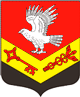 Муниципальное образование«ЗАНЕВСКОЕ   ГОРОДСКОЕ   ПОСЕЛЕНИЕ» Всеволожского муниципального района Ленинградской областиАДМИНИСТРАЦИЯПОСТАНОВЛЕНИЕ06.11.2020	№ 582д. ЗаневкаО внесении изменений в постановление администрации от 27.12.2011 № 305 (с изменениями от 22.05.2012 № 176, от 25.06.2012 № 225, от 07.11.2013 № 497, от 08.07.2016 № 392, от 01.08.2016 № 418)В соответствии с Трудовым кодексом Российской Федерации, администрация муниципального образования «Заневское городское поселение» Всеволожского муниципального района Ленинградской области ПОСТАНОВЛЯЕТ: Внести в постановление администрации МО «Заневское сельское поселение» от 27.12.2011 № 305 «Об утверждении Положения о порядке установления и осуществления выплат стимулирующего характера руководителям муниципальных бюджетных и муниципальных казенных учреждений, подведомственных администрации МО «Заневское сельское поселение» Всеволожского муниципального района Ленинградской области» (с изменениями от 22.05.2012 № 176, от 25.06.2012 № 225, от 07.11.2013 
№ 497, от 08.07.2016 № 392, от 01.08.2016 № 418) (далее – постановление) следующие изменения:по тексту постановления слова: «Заневское сельское поселение» заменить на: «Заневское городское поселение».Дополнить Положение о порядке установления и осуществления выплат стимулирующего характера руководителям муниципальных бюджетных и муниципальных казенных учреждений, подведомственных администрации МО «Заневское городское поселение» Всеволожского муниципального района Ленинградской области, утвержденное постановлением, пунктом III.I следующего содержания:«III.I Порядок и условия оплаты единовременной выплатыРуководителю Учреждения выплачивается единовременная выплата к отпуску (далее – единовременная выплата) в размере одного должностного оклада.Единовременная выплата предоставляется к ежегодному оплачиваемому отпуску (выплачивается к части отпуска, составляющего не менее 14 (четырнадцати) календарных дней).».3. Настоящее постановление подлежит официальному опубликованию в газете «Заневский вестник» и размещению на официальном сайте муниципального образования www.zanevkaorg.ru.4. Настоящее постановление вступает в силу после его официального опубликования в газете «Заневский вестник».5. Контроль за исполнением настоящего постановления оставляю за собой.Временно исполняющий обязанности главы администрации	В.В. Гречиц